BOROUGH OF TORBAY(Fore Street Barton Area - Torquay) (20MPH SPEED LIMIT) ORDER 2022NOTICE is hereby given that Torbay Council has made the above Order, to come into force on the 1st March 2023  in exercise of its powers under Section 84 (1) and (2) of the Road Traffic Regulation Act 1984 (hereinafter referred to as “the Act of 1984”) and of all other enabling powers, and after consultation with the Chief Officer of Police in accordance with Part 111 of Schedule 9 to the Act of 1984, the effect of which is to introduce a 20mph speed limit on the section of roads specified in the Schedule to this order and is proposed in order to improve road safety for all road users.Documents giving more detailed particulars of the Order, which includes plans illustrating the lengths of road affected, may be viewed online at the following web address: www.torbay.gov.uk/proposedtrosIf any person wishes to question the validity of the order or of any of its provisions on the grounds that such is not within the powers conferred by the Act, or that any requirement of the Act or of any instrument made under the Act has not been complied with, that person may within six weeks from the appearance of this advertisement apply to the High Court for this purpose.SCHEDULE 1: RevocationsThe Borough of Torbay, Pafford Avenue Area St Marychurch, Torquay (20mph speed limit zone) Order 2001 (Whole order)SCHEDULE 2: 20 mph Speed LimitDated 1st February 2023Community & Customer Services,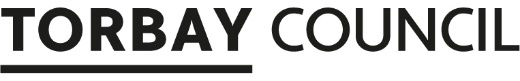 		Highways Management,							Torbay Council,							Town Hall,							Castle Circus,Torquay, TQ1 3DR.Road nameLength of restrictionBellrock CloseFor its whole length. Clennon LaneFor its whole length.East Pafford AvenueFor its whole length.Edgeley RoadFor its whole length.Fore StreetFrom a point 42m Eastwards of its junction with Pafford Avenue, northwest for its remaining length.Halsteads RoadFrom its junction with Fore Street southwards for 15m.Isaacs RoadFor its whole length.Mincent CloseFor its whole length.Mincent HillFor its whole length.Orange GroveFor its whole length.Pafford AvenueFor its whole length.Pafford CloseFor its whole length.Roberts CloseFor its whole length.St Augustines CloseFor its whole length.Starpitten Grove (Northern sections)For its whole length.Starpitten Grove (Southern sections)For its whole length.Starpitten Lane WestFor its whole length.Sussex CloseFor its whole length.West Pafford AvenueFor its whole length.Willow AvenueFor its whole length.